DayDreamer Domes397 N Bluestar HighwaySouth Haven, MI 49090social@daydreamerdomes.com269-906-0916Disco's not Dead, at least for these Dreamers Like something out of a pulp sci-fi magazine DayDreamer Domes is launching their “Disco Domes" this summer in SW Michigan, a concept that is out-of-this-world.  Their tech-enabled 4-season, brass colored geodesic domes are landing in the not-so-quiet-costal area of South Haven/ Saugatuck, AKA "The Hamptons of the Midwest".  On a property once home to the South Haven Country Club the property had fallen into a state of disrepair and sat idle until DayDreamers rescued the former landmark and began to breathe new life into the derelict property. The long forgotten greens are now home to x-country ski and hiking trails that wind throughout the 150 acres.21 geodesic domes now find their home along their modified shipping containers,a heated pool, and a reimagined clubhouse that's like something out of Alice in Wonderland. The domes glitter like egyptian scarabs and signal a dawning of a new day for the property, and the optics alone create a truly unique getaway for those looking for something unusual and inspiring that is not an airplane flight or two away. For those unfamiliar; "Glamping" is short for glamorous camping. Some consider an air mattress glamping, others think of private plunge pools and  "tent-service" delivery of fresh pasties and morning coffee. DayDreamers lands somewhere in the middle of this chic travel trend, leaning into the "Glam" of Glamping with their u spin on the concept by featuring over-the-top design and finishes bound to bring a smile to anyone's face.  "Some people perfected their sourdough during the pandemic, I went to work" says Missy Fojtik, the project's Head Dreamer.  "It was either wait or create,  so I spent the pandemic coloring outside the lines," says the corporate refugee, and mother of three. "It's a well known fact that 80% of all travel is booked by women, regardless of who is paying for it," she says with a wink. "Our leadership team is made up of women with well worn passports, design backgrounds, & hospitality experience. We left no stone unturned, or guest experience component unaddressed." The result? A re-imagined tech forward travel experience complete with float center, a small bodega, private salon, chef's kitchen, intimate dining area, 2400 sq ft porch and "The Oasis" with 18,000 sq ft of artificial turf that is the hub of the resort and is where programming will be held. "This is our version of glamping, and we designed experiences that complement our interpretation, so white parties, high-tea, and croquette are on the menu," says Missy.Also on the menu are globally inspired communal dinners, the brain-child of Missy's husband Ondrej who is originally from the Czech Republic. DayDreamer’s chef-in-residency program  and incubator kitchen hopes to provide a space for aspiring chefs to test new culinary concepts out on their day and evening guests. “Our inspiration was drawn from the work of others, so collaboration & partnerships are key components to our vision”"We definitely don't take ourselves seriously around here, we are not trying to save you or heal anyone, We just want to inject a little whimzy and wonder into your stay" and by the looks of it, they are on the right track. 						###					       545 wordsDayDreamers will be open for reservations early Feb for the Summer 2023 season. Get on the waitlist now to be notified when booking drops on our site www.daydreamerdomes.com/lead-collection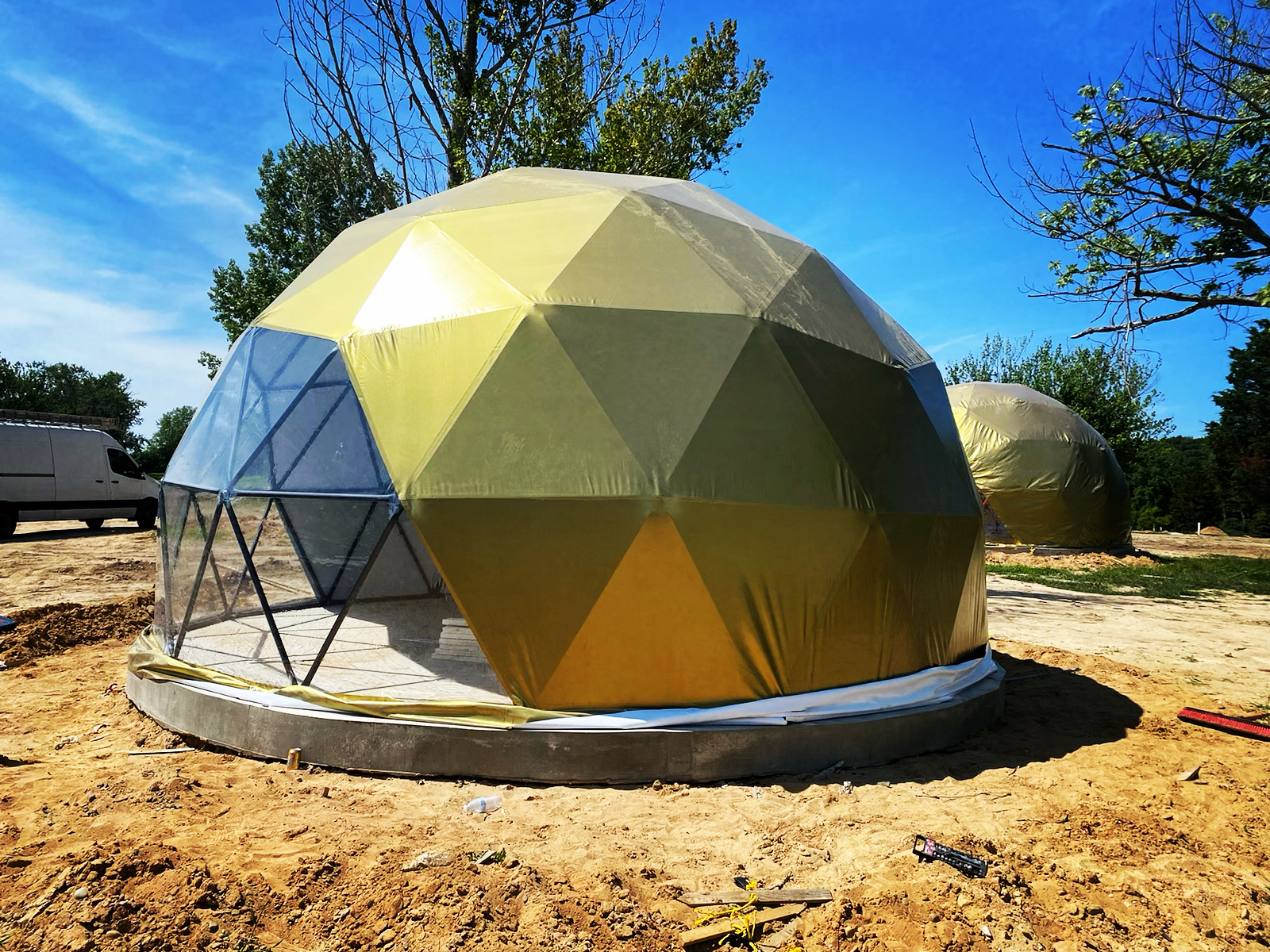 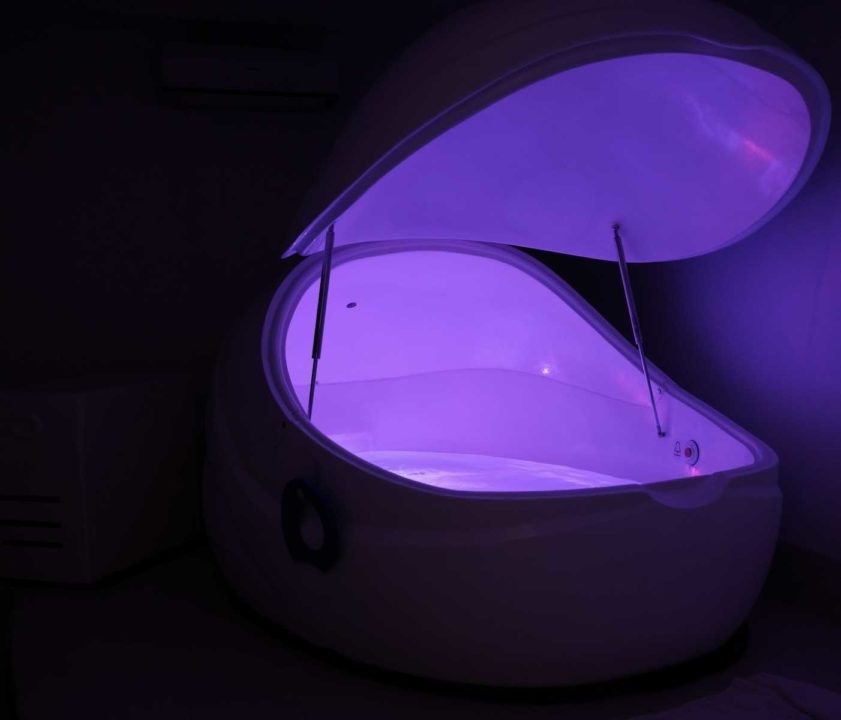 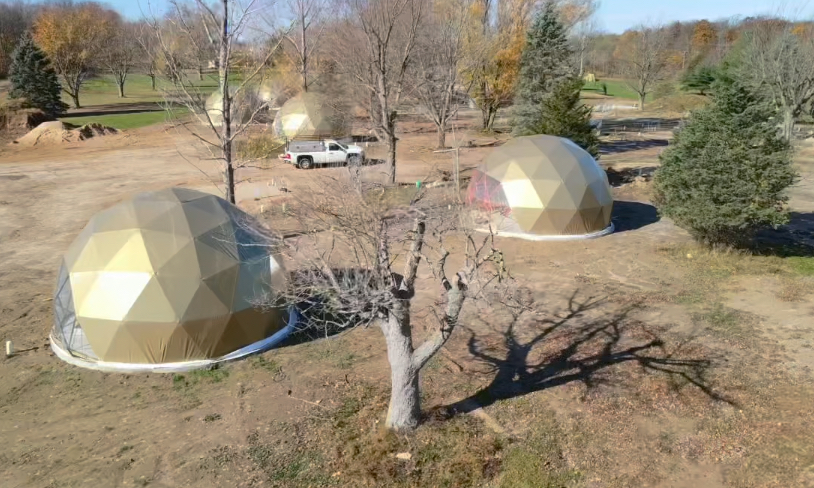 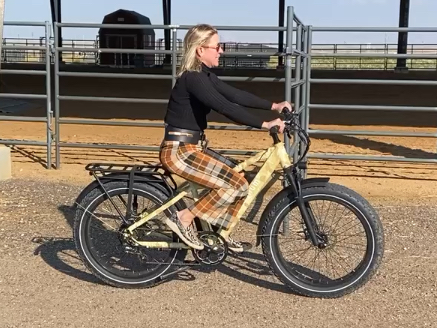 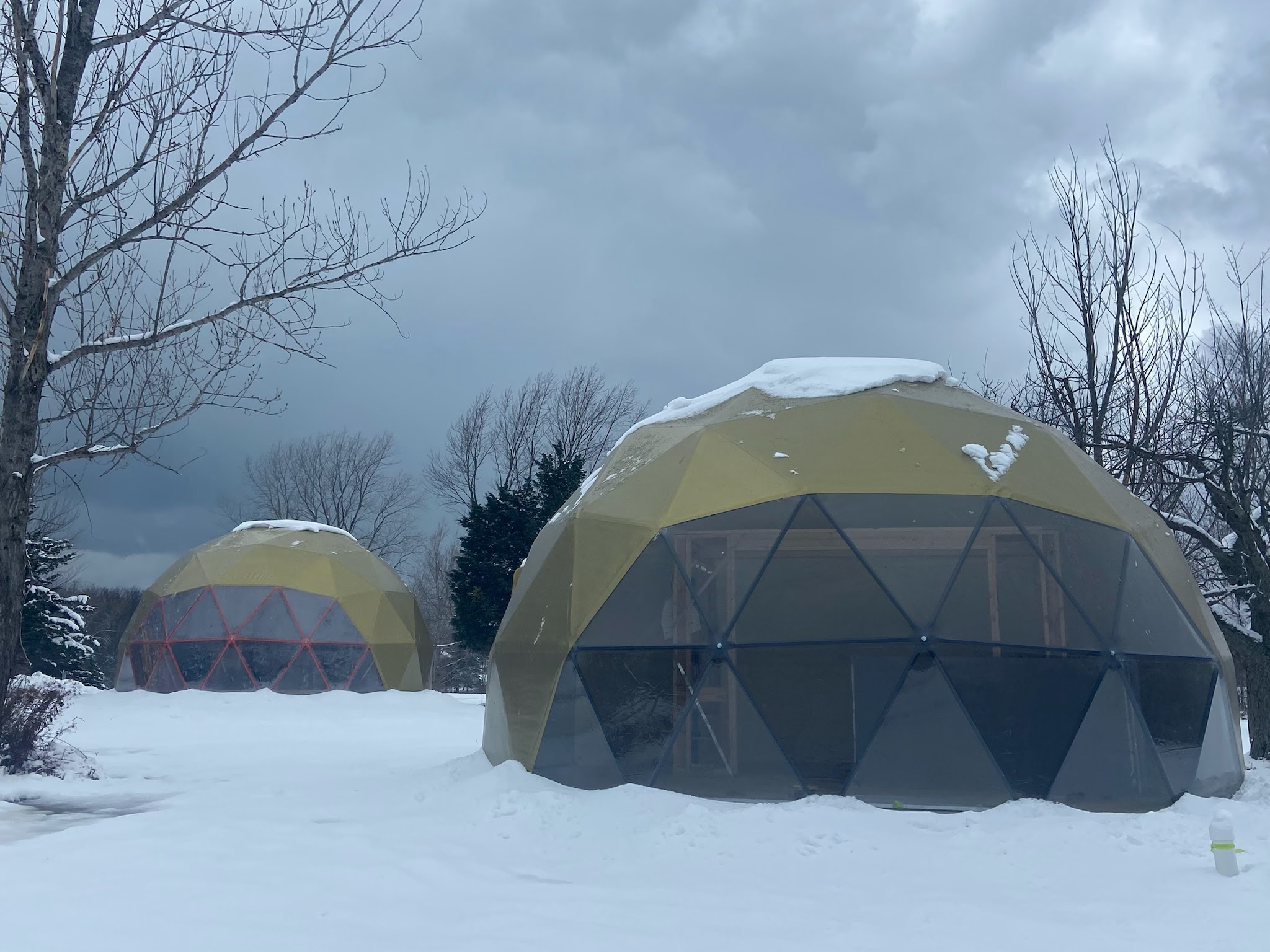 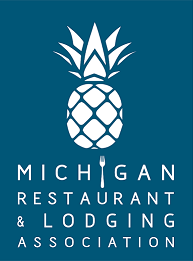 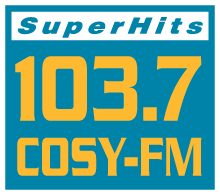 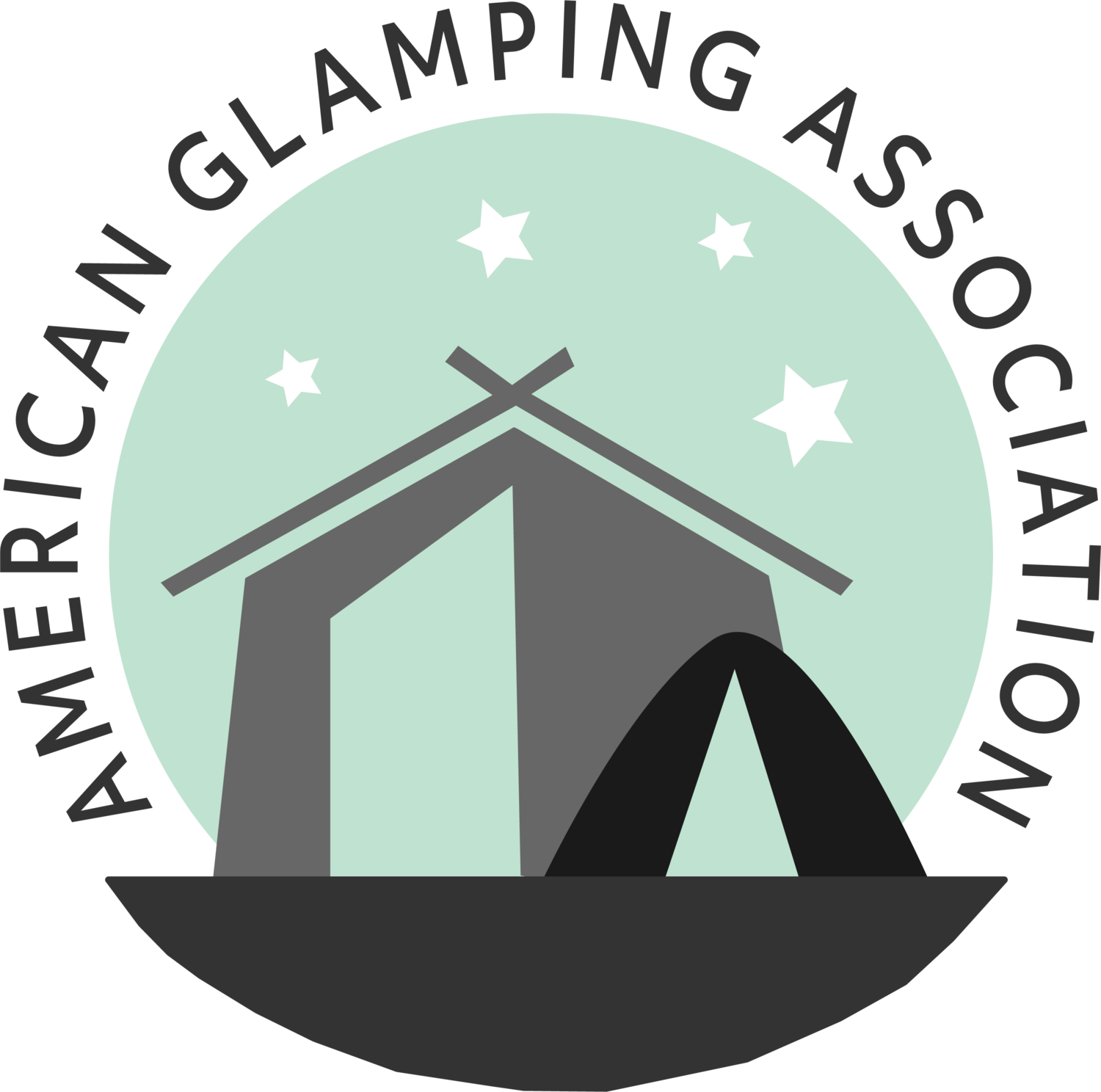 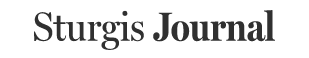 